İKTİSADİ VE İDARİ BİLİMLER FAKÜLTESİ DEKANLIĞI’NAAşağıda yer alan görev için, belirtilen gün ve tarihlerde  görevlendirilmem hususunda gereğini arz ederim.								  …………../………………/20…..    Ad-Soyad         İmzaEKİ:	( )1. Kabul yazısı/Etkinlik programı	(  )2. Davet mektubu/E-mail	(  )3. Diğer: ……………………………………………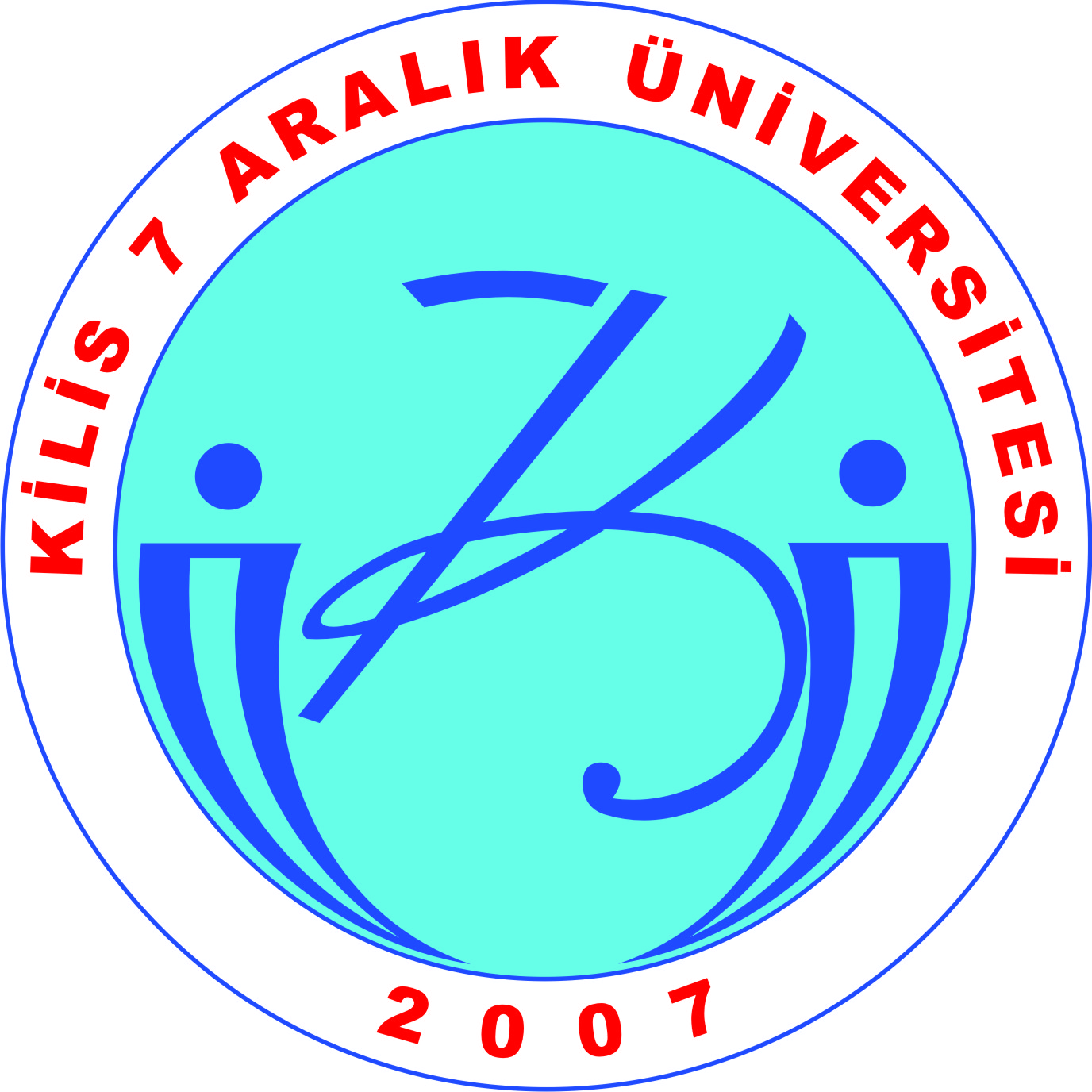 T.C.KİLİS 7 ARALIK ÜNİVERSİTESİİKTİSADİ VE İDARİ BİLİMLER FAKÜLTESİGÖREVLENDİRİLME TALEP FORMU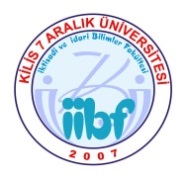 Görevlendirme Talebinde BulunanGörevlendirme Talebinde Bulunan( )Öğretim Elemanı( )Öğretim Elemanı( )Öğretim Elemanı(  )ÖğrenciÖğrenci No:……………………(  )ÖğrenciÖğrenci No:……………………(  )ÖğrenciÖğrenci No:……………………BölümüBölümü(  )İşletme Bölümü(  )İktisat Bölümü(  )Siy. Bil. ve Kamu Y. Bl. (  )Uluslar. Tic. ve Loj. Bl.(  )Maliye Bölümü(  )İşletme Bölümü(  )İktisat Bölümü(  )Siy. Bil. ve Kamu Y. Bl. (  )Uluslar. Tic. ve Loj. Bl.(  )Maliye Bölümü(  )İşletme Bölümü(  )İktisat Bölümü(  )Siy. Bil. ve Kamu Y. Bl. (  )Uluslar. Tic. ve Loj. Bl.(  )Maliye Bölümü(  )İşletme Bölümü (  )İşletme Bölümü (  )İşletme Bölümü (  )1.Ö./(  )2.Ö(  )1.Ö./(  )2.ÖBölümüBölümü(  )İşletme Bölümü(  )İktisat Bölümü(  )Siy. Bil. ve Kamu Y. Bl. (  )Uluslar. Tic. ve Loj. Bl.(  )Maliye Bölümü(  )İşletme Bölümü(  )İktisat Bölümü(  )Siy. Bil. ve Kamu Y. Bl. (  )Uluslar. Tic. ve Loj. Bl.(  )Maliye Bölümü(  )İşletme Bölümü(  )İktisat Bölümü(  )Siy. Bil. ve Kamu Y. Bl. (  )Uluslar. Tic. ve Loj. Bl.(  )Maliye Bölümü(  )İktisat Bölümü    (  )İktisat Bölümü    (  )İktisat Bölümü    (  )1.Ö./(  )2.Ö(  )1.Ö./(  )2.ÖBölümüBölümü(  )İşletme Bölümü(  )İktisat Bölümü(  )Siy. Bil. ve Kamu Y. Bl. (  )Uluslar. Tic. ve Loj. Bl.(  )Maliye Bölümü(  )İşletme Bölümü(  )İktisat Bölümü(  )Siy. Bil. ve Kamu Y. Bl. (  )Uluslar. Tic. ve Loj. Bl.(  )Maliye Bölümü(  )İşletme Bölümü(  )İktisat Bölümü(  )Siy. Bil. ve Kamu Y. Bl. (  )Uluslar. Tic. ve Loj. Bl.(  )Maliye Bölümü(  )Siy. Bil. ve Kamu Y. Böl. (  )Siy. Bil. ve Kamu Y. Böl. (  )Siy. Bil. ve Kamu Y. Böl. (  )1.Ö./(  )2.Ö(  )1.Ö./(  )2.ÖBölümüBölümü(  )İşletme Bölümü(  )İktisat Bölümü(  )Siy. Bil. ve Kamu Y. Bl. (  )Uluslar. Tic. ve Loj. Bl.(  )Maliye Bölümü(  )İşletme Bölümü(  )İktisat Bölümü(  )Siy. Bil. ve Kamu Y. Bl. (  )Uluslar. Tic. ve Loj. Bl.(  )Maliye Bölümü(  )İşletme Bölümü(  )İktisat Bölümü(  )Siy. Bil. ve Kamu Y. Bl. (  )Uluslar. Tic. ve Loj. Bl.(  )Maliye Bölümü(  )Uluslar. Tic. ve Loj. Böl. (  )Uluslar. Tic. ve Loj. Böl. (  )Uluslar. Tic. ve Loj. Böl. (  )1.Ö./(  )2.Ö(  )1.Ö./(  )2.ÖBölümüBölümü(  )İşletme Bölümü(  )İktisat Bölümü(  )Siy. Bil. ve Kamu Y. Bl. (  )Uluslar. Tic. ve Loj. Bl.(  )Maliye Bölümü(  )İşletme Bölümü(  )İktisat Bölümü(  )Siy. Bil. ve Kamu Y. Bl. (  )Uluslar. Tic. ve Loj. Bl.(  )Maliye Bölümü(  )İşletme Bölümü(  )İktisat Bölümü(  )Siy. Bil. ve Kamu Y. Bl. (  )Uluslar. Tic. ve Loj. Bl.(  )Maliye Bölümü(  )Maliye Bölümü (  )Maliye Bölümü (  )Maliye Bölümü (  )1.Ö./(  )2.Ö(  )1.Ö./(  )2.ÖGörev Nedeni(   )Kongre(   )Kongre(   )Kongre(  )Konferans(  )Konferans(   )Sempozyum(   )Araştırma(   )Araştırma(   )Diğer*Görevi1.( )“………………………………………………………………………………………………………………… ………………………………………………………………………………………………………………………...”konulu bildiri SUNUMU yapmak.2.(   )Kongre/Sempozyuma İZLEYİCİ olarak katılmak.3.(   )“……………………………………………………………………………………………………..……………………………………………………………………………………………………………………………………………………………………………………………………………………………..”konusunda araştırma yapmak.*4.(   )“……………………………………………………………………………………………………..……………………………………………………………………………………………………………………………………………………………………………………………………………………………..”konusunda görevlendirilmek.1.( )“………………………………………………………………………………………………………………… ………………………………………………………………………………………………………………………...”konulu bildiri SUNUMU yapmak.2.(   )Kongre/Sempozyuma İZLEYİCİ olarak katılmak.3.(   )“……………………………………………………………………………………………………..……………………………………………………………………………………………………………………………………………………………………………………………………………………………..”konusunda araştırma yapmak.*4.(   )“……………………………………………………………………………………………………..……………………………………………………………………………………………………………………………………………………………………………………………………………………………..”konusunda görevlendirilmek.1.( )“………………………………………………………………………………………………………………… ………………………………………………………………………………………………………………………...”konulu bildiri SUNUMU yapmak.2.(   )Kongre/Sempozyuma İZLEYİCİ olarak katılmak.3.(   )“……………………………………………………………………………………………………..……………………………………………………………………………………………………………………………………………………………………………………………………………………………..”konusunda araştırma yapmak.*4.(   )“……………………………………………………………………………………………………..……………………………………………………………………………………………………………………………………………………………………………………………………………………………..”konusunda görevlendirilmek.1.( )“………………………………………………………………………………………………………………… ………………………………………………………………………………………………………………………...”konulu bildiri SUNUMU yapmak.2.(   )Kongre/Sempozyuma İZLEYİCİ olarak katılmak.3.(   )“……………………………………………………………………………………………………..……………………………………………………………………………………………………………………………………………………………………………………………………………………………..”konusunda araştırma yapmak.*4.(   )“……………………………………………………………………………………………………..……………………………………………………………………………………………………………………………………………………………………………………………………………………………..”konusunda görevlendirilmek.1.( )“………………………………………………………………………………………………………………… ………………………………………………………………………………………………………………………...”konulu bildiri SUNUMU yapmak.2.(   )Kongre/Sempozyuma İZLEYİCİ olarak katılmak.3.(   )“……………………………………………………………………………………………………..……………………………………………………………………………………………………………………………………………………………………………………………………………………………..”konusunda araştırma yapmak.*4.(   )“……………………………………………………………………………………………………..……………………………………………………………………………………………………………………………………………………………………………………………………………………………..”konusunda görevlendirilmek.1.( )“………………………………………………………………………………………………………………… ………………………………………………………………………………………………………………………...”konulu bildiri SUNUMU yapmak.2.(   )Kongre/Sempozyuma İZLEYİCİ olarak katılmak.3.(   )“……………………………………………………………………………………………………..……………………………………………………………………………………………………………………………………………………………………………………………………………………………..”konusunda araştırma yapmak.*4.(   )“……………………………………………………………………………………………………..……………………………………………………………………………………………………………………………………………………………………………………………………………………………..”konusunda görevlendirilmek.1.( )“………………………………………………………………………………………………………………… ………………………………………………………………………………………………………………………...”konulu bildiri SUNUMU yapmak.2.(   )Kongre/Sempozyuma İZLEYİCİ olarak katılmak.3.(   )“……………………………………………………………………………………………………..……………………………………………………………………………………………………………………………………………………………………………………………………………………………..”konusunda araştırma yapmak.*4.(   )“……………………………………………………………………………………………………..……………………………………………………………………………………………………………………………………………………………………………………………………………………………..”konusunda görevlendirilmek.1.( )“………………………………………………………………………………………………………………… ………………………………………………………………………………………………………………………...”konulu bildiri SUNUMU yapmak.2.(   )Kongre/Sempozyuma İZLEYİCİ olarak katılmak.3.(   )“……………………………………………………………………………………………………..……………………………………………………………………………………………………………………………………………………………………………………………………………………………..”konusunda araştırma yapmak.*4.(   )“……………………………………………………………………………………………………..……………………………………………………………………………………………………………………………………………………………………………………………………………………………..”konusunda görevlendirilmek.1.( )“………………………………………………………………………………………………………………… ………………………………………………………………………………………………………………………...”konulu bildiri SUNUMU yapmak.2.(   )Kongre/Sempozyuma İZLEYİCİ olarak katılmak.3.(   )“……………………………………………………………………………………………………..……………………………………………………………………………………………………………………………………………………………………………………………………………………………..”konusunda araştırma yapmak.*4.(   )“……………………………………………………………………………………………………..……………………………………………………………………………………………………………………………………………………………………………………………………………………………..”konusunda görevlendirilmek.Görevlendirilme ŞekliGörevlendirilme ŞekliGörevlendirilme Şekli( )Yolluklu ve yevmiyeli       (   )Yolluksuz ve yevmiyesiz( )Yolluklu ve yevmiyeli       (   )Yolluksuz ve yevmiyesiz( )Yolluklu ve yevmiyeli       (   )Yolluksuz ve yevmiyesiz( )Yolluklu ve yevmiyeli       (   )Yolluksuz ve yevmiyesiz( )Yolluklu ve yevmiyeli       (   )Yolluksuz ve yevmiyesiz( )Yolluklu ve yevmiyeli       (   )Yolluksuz ve yevmiyesiz( )Yolluklu ve yevmiyeli       (   )Yolluksuz ve yevmiyesizGörevlendirilme SüresiGörevlendirilme SüresiGörevlendirilme Süresi……gün……gün……gün……gün……gün……gün……günGörevlendirilme TarihiGörevlendirilme TarihiGörevlendirilme Tarihi……………./…………../20…. - ………………./…………./20…..    tarihleri arasında……………./…………../20…. - ………………./…………./20…..    tarihleri arasında……………./…………../20…. - ………………./…………./20…..    tarihleri arasında……………./…………../20…. - ………………./…………./20…..    tarihleri arasında……………./…………../20…. - ………………./…………./20…..    tarihleri arasında……………./…………../20…. - ………………./…………./20…..    tarihleri arasında……………./…………../20…. - ………………./…………./20…..    tarihleri arasındaGörev Yeri ve KuruluşuGörev Yeri ve KuruluşuGörev Yeri ve Kuruluşu(  )Yurtiçi:………………………………………………………………………………………………….( )Yurtdışı: ………………………………………………………………………………………………(  )Yurtiçi:………………………………………………………………………………………………….( )Yurtdışı: ………………………………………………………………………………………………(  )Yurtiçi:………………………………………………………………………………………………….( )Yurtdışı: ………………………………………………………………………………………………(  )Yurtiçi:………………………………………………………………………………………………….( )Yurtdışı: ………………………………………………………………………………………………(  )Yurtiçi:………………………………………………………………………………………………….( )Yurtdışı: ………………………………………………………………………………………………(  )Yurtiçi:………………………………………………………………………………………………….( )Yurtdışı: ………………………………………………………………………………………………(  )Yurtiçi:………………………………………………………………………………………………….( )Yurtdışı: ………………………………………………………………………………………………Uygundur. Dekanlık Makamına arz ederim.Bölüm Başkanı (İmza)Yönetim Kurulunda Görüşülmesi Uygundur.Dekan (İmza)